                    ПРИКАЗ                                                              JAKAPУ16Ё .09.2020 г.                                                                                                 № 307О  проведении мониторинга            Согласно Плану отдела образования на 2020 годприказываю: Провести мониторинг реализации этнокультурной составляющей в содержании дошкольного и общего образования  в условиях реализации ФГОС  в следующих образовательных организациях:21 сентября – МБОУ «Шашикманская сош»22 сентября – МБОУ «Нижне-Талдинская сош»23 сентября – МБОУ «Онгудайская сош»Утвердить  комиссию по проведению мониторинга в следующем составе:Акпашева Л.П.- заместитель начальника, председатель;Апитова Г.А. – зав.РМКБабыкова Т.А. – методист по дошкольному образованиюПо итогам проверки подготовить справку о реализации этнокультурной составляющей  в указанных образовательных организациях (посещение уроков, внеклассных занятий,  нормативные документы).    Исполнение приказа возложить   на заместителя начальника отдела образования Акпашеву Л.П. Контроль оставляю за собой.Начальник отдела образования                            И.В.ТенгерековаИсп.Акпашева Л.П. 20-0-36Муниципальное образование«Онгудайский район»Администрация района (аймака)Отдел образования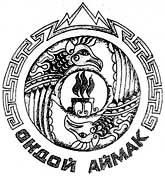 Муниципал тозолмо«Ондой аймак»Муниципал тозолмонин администрациязыУреду болуги